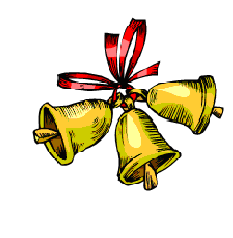                                    выпуск № 12(2015-2016 уч.год)- ПРОСЛАВЛЯЕМ ШКОЛУ ДОРОГУЮ-            В начале марта  состоялся районный этап областного конкурса военно-патриотической песни «Красная Гвоздика». Нашу школу в этом конкурсе представили Ракшина Мария – 6 «А», Мирошникова Елизавета – 7 «А» класса ( в номинации «Солисты») и вокальный ансамбль «Молодёжь XXI века» (в номинации «Вокальные ансамбль»). В состав ансамбля вместе с вышеуказанными девочками вошли Букша Никита и Висицкий Роман, ученики 10 «Б» класса. Ансамбль занял 2 место и будет принимать участие в областном этапе данного конкурса. Пожелаем ребятам удачи и победы!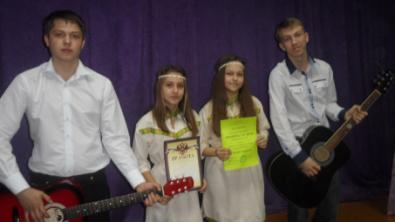             Ансамбль «Молодёжь XXI  века»- В КАЛЕЙДОСКОПЕ ШКОЛЬНЫХ ДНЕЙ –                 «Слёт Василис Прекрасных – 2016» - такое название носила конкурсная программа для 9-11 классов, посвящённая 8 марта. Пять команд Василис Прекрасных показали своё мастерство в конкурсе «Хозяюшки», проявили смекалку в конкурсе парикмахерского, актёрского мастерства. Но самым ярким и необычным конкурсом стал конкурс «Наряд из подручного материала». Необыкновенные наряды из газет (команда 10 класса), пластиковых пакетов (команда 11 «А» класса), из остатков обоев и гофрированной бумаги (команда 9 «А» класса),пакетов-маек (команда 9 «Б» класса) поразили своей красотой, оригинальностью, фантазией! Музыкальные поздравления мужской половины подарили праздничное настроение и восторг от исполненных номеров!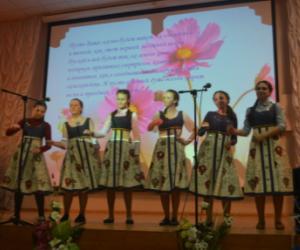 Открытие «Слета Василис Прекрасных                  Команда Василис  10-х  классов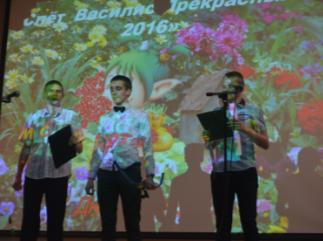 2016»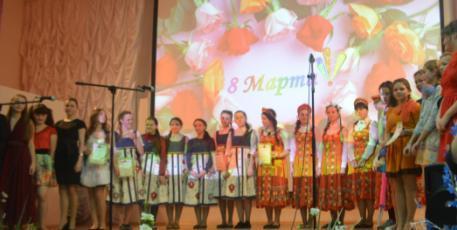 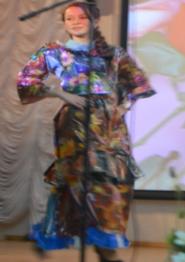 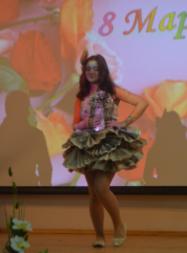 Конкурс нарядов«И в пир, и в мир…»- ПРОГУЛКИ  С  ФОТОАППАРАТОМ –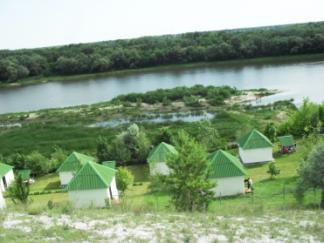 Красота родного края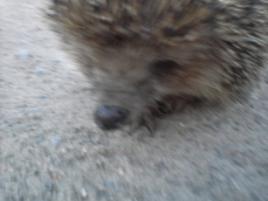 Колючий друг                                                              Автор Котюх Валерия 10 классУчредитель и издатель – Совет старшеклассников МКОУ Митрофановская СОШ Куратор: Плохих Надежда Викторовна  Главный редактор: Осипова Татьяна, 10 «А» классКорреспонденты: Дудник Д., Варёнова А., Черячукина Д., Иващенко А., Шульга Е.Фотокорреспонденты: Стеганцева Ангелина, Певченко Дарья, Губская Анастасия. Верстка и дизайн: Боброва Мария, Яценко Анастасия, Шаповалов Иван, Огуля Илья, Адрес редакции: МКОУ Митрофановская  СОШ, кабинет №207Юные поэты, фотографы, и просто увлеченные люди  Митрофановской школы! Вы сможете размещать  свои работы, фотографии, стихотворения, удивительные рассказы, истории! Наша газета поможет раскрыть все ваши творческие способности, и продемонстрировать их всей школе!